Сценарий праздника - развлечения«День государственного флага России»( для детей старшей и подготовительной групп)Автор: Афонина Наталья Николаевна, воспитатель 1 категории.Место работы: МБДОУ «Искровский детский сад»Цель: 
Создать условия для воспитания  граждан своей страны через любовь к своей Родине. Формировать основы патриотизма. 
Задачи:Образовательные:- Познакомится с символическим значением флага России;- Закрепить знания детей о символическом значении цветов государственного флага России,Развивающие:- Развивать кругозор детей.- Развивать ловкость.-Развивать зрительное и слуховое восприятие.Воспитательные:
- Воспитывать любовь и уважение к своей Родине, гордость за свою страну, свой народ.
- Вызывать желание участвовать в празднике, стремиться к победе. 
Оборудование: Флаг России, триколоровские флажки, ноутбук, проектор, экран, презентация «Флаг России», видеоклип на песню Дениса Майданова «Флаг моего государства», три карточки : белого, синего, красного цветов ( для игры), 2 комплекта полос: белая, синяя, красная ( для игры), магниты, магнитная доска( для игры)                                  Ход праздника- развлечения:Дети входят в зал под торжественный марш. Первый ребёнок несёт флаг России, остальные идут с триколоровскими флажками. Обойдя круг, флаг ставится  на подставку посередине зала, флажки собирает воспитатель.Ведущий:Дорогие ребята! 
22 августа наша страна отмечает замечательную торжественную дату –
День рождения Российского флага. 

Россия – большая и прекрасная страна. 
Мы славим тебя, родная Россия! 
Хотим, чтоб страна  была наша сильной. 
Пускай гордо знамя в небо взлетит, 
И песня Росси над миром звучит.Ведущий:Ребята, при открытии любого торжественного праздника, звучит гимн Страны.
Гимн – это тоже символ государства, эта музыка нас наполняет чувством радости и гордости за нашу Великую Державу – Россия! (Звучит гимн, все присутствующие встают).
Дети читают стихи.Три оттенка флага,
И страна им рада.
Отмечаем  праздник  гордо,
День и чести, и свободы.Флаг наш — символ доблести.
И народной гордости.
У России - важный день - 
Отмечать нам нужно всем!Ведущий:(На экране изображение флага России)Флаг нашей страны имеет свою историю.
Много веков тому назад вместо флага люди использовали шест, привязывали к его верхушке пучки травы, красили ее, это был – стяг! Так раньше называли флаг. 
С ним выходили на праздник, на улицу во время какого- то мероприятия, т.е. знамения. 
Оттуда и пошло название большого и главного флага - знамя! 
Главным назначением стяга было собрать, «стянуть к себе» воинов для защиты своей земли — села или городка. 
Потом стяги стали делать из ткани.
И в те времена, и сейчас цвету придается особый смысл.Наш флаг имеет три цвета: белый, синий, красный. 
Эти цвета издревле почитались на Руси. Мы говорим «синее море», «белый свет», «весна-красна», «красная девица», употребляя слово «красный» в значении «красивый». 
Видимо, не случайно белый, синий и красный цвета стали цветами Государственного флага России.
 Белый цвет – в нем добро, любовь и чистота. 
Мы хотим жить в мире и в дружбе на века. 
Белые березы, белые снега, белые на небе тают облака. 
Белые туманы и цветущий сад, журавли над нами белые летят. 
Как красив белый цвет, лучше цвета в мире нет. 
Он для Родины нашей всех милей и краше! 
Синяя полоса – цвет неба ясного, чтоб жизнь в нашей стране была прекрасная! 
Синие озера, цепи синих гор, расстелился в поле васильков ковер. 
Солнышко сияет в синих небесах, а у россиянок синие глаза. 
Как красив синий цвет, лучше цвета в мире нет. 
Он для Родины нашей всех милей и краше! 

Красная полоса – в ней кровь отцов и дедов, 
С красным цветом Россией добыты честь и победа. 
Красная рябина под окном растет, красная девица по воду идет. 
А зимою белой, ну-ка, посмотри, красные на ветках птицы – снегири! 
Как красив красный цвет, лучше цвета в мире нет. 
Он для Родины нашей всех милей и краше! 

Ведущий:А теперь игра на внимание. «Белый, синий, красный». 
Увидите красный флажок – надо хлопать в ладоши,
увидите синий флажок – надо топать ногами, 
увидите белый флажок – надо крикнуть: «Ура!»(Проводится игра).Ведущий: Ребята, где можно увидеть наш флаг? 
(на Кремле, на зданиях, школах, детсадах, на государственных предприятиях…) (Показ  слайдов)
И раньше и сейчас солдаты идут в бой за Родину под флагами своего государства, под флагом проходят военные парады, их можно видеть на кораблях   государства. ( Показ слайдов)
Когда проходят спортивные мероприятия (соревнования, спартакиады, олимпиада) между государствами, то в честь победителей поднимают флаг того государства, где победили спортсмены. (Показ слайдов)Ведущий:Давайте и мы проведем игры-соревнования:
Игры: «Передача флага в шеренге»
Дети делятся на 2 команды. Каждая команда строится в одну шеренгу. У первых игроков флажок в руках. По сигналу дети быстро передают флажок из рук в руки, в шеренге, в одном направлении. Последний поднимает флажок вверх.
«Собери Российский флаг»
 Вызываются 2 ребёнка. Дети прикрепляют на магнитную доску полоски флага в правильной последовательности.

Ведущий:Велика Россия и бескрайна,Но с любых высот все видят знак:
То, что Родина сильна необычайно –Это наш трехцветный русский флаг! 
Всех с Днем флага поздравляю,Быть счастливыми желаю. 
Пусть вас флаг всегда хранит,От врагов пусть защитит. Показ видеоролика на песню Дениса Майданова «Флаг моего государства»
Ведущий:Пусть славится мощью своею Россия, Большая и добрая наша страна! 
И по ветру флаг развивается сильно, Во веки веков и на все времена! (Дети организованно, под марш покидают зал).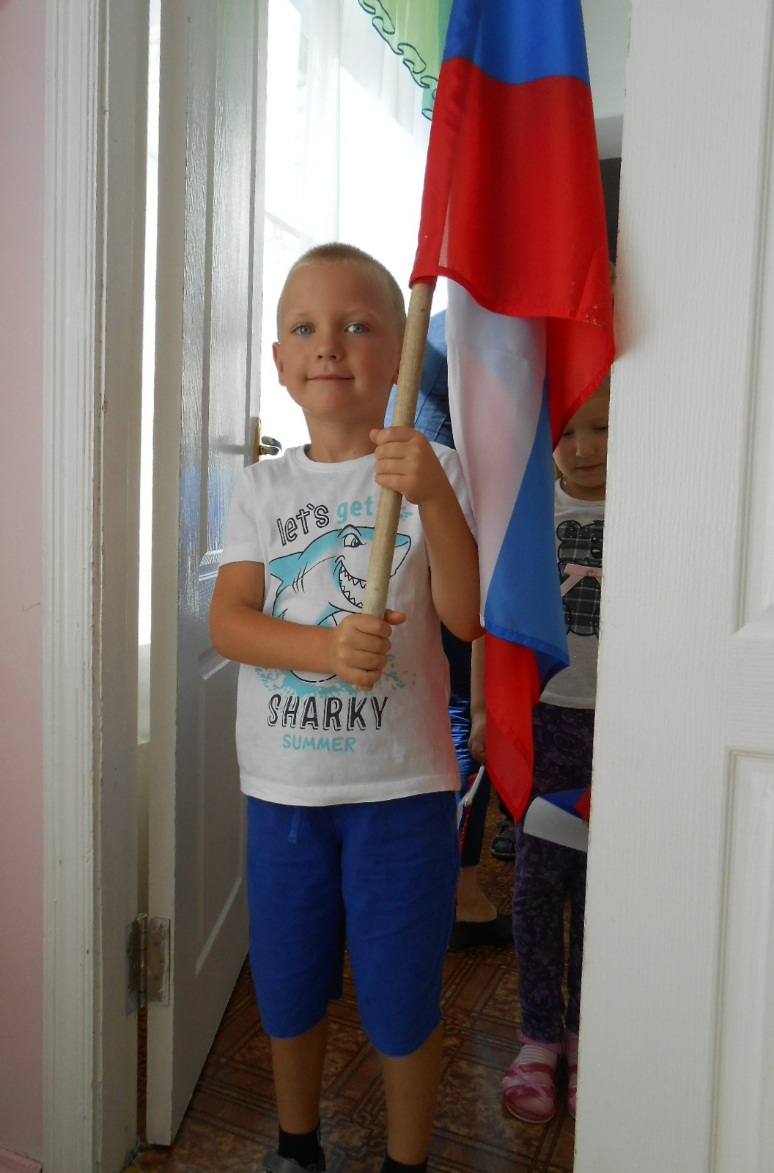 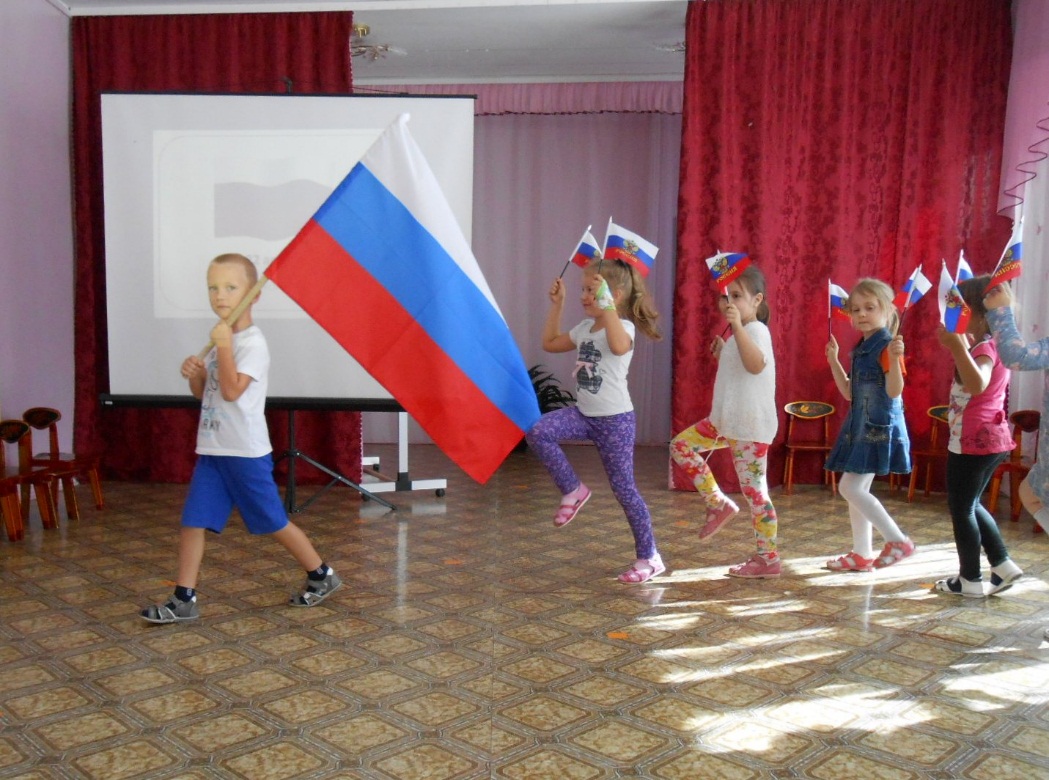 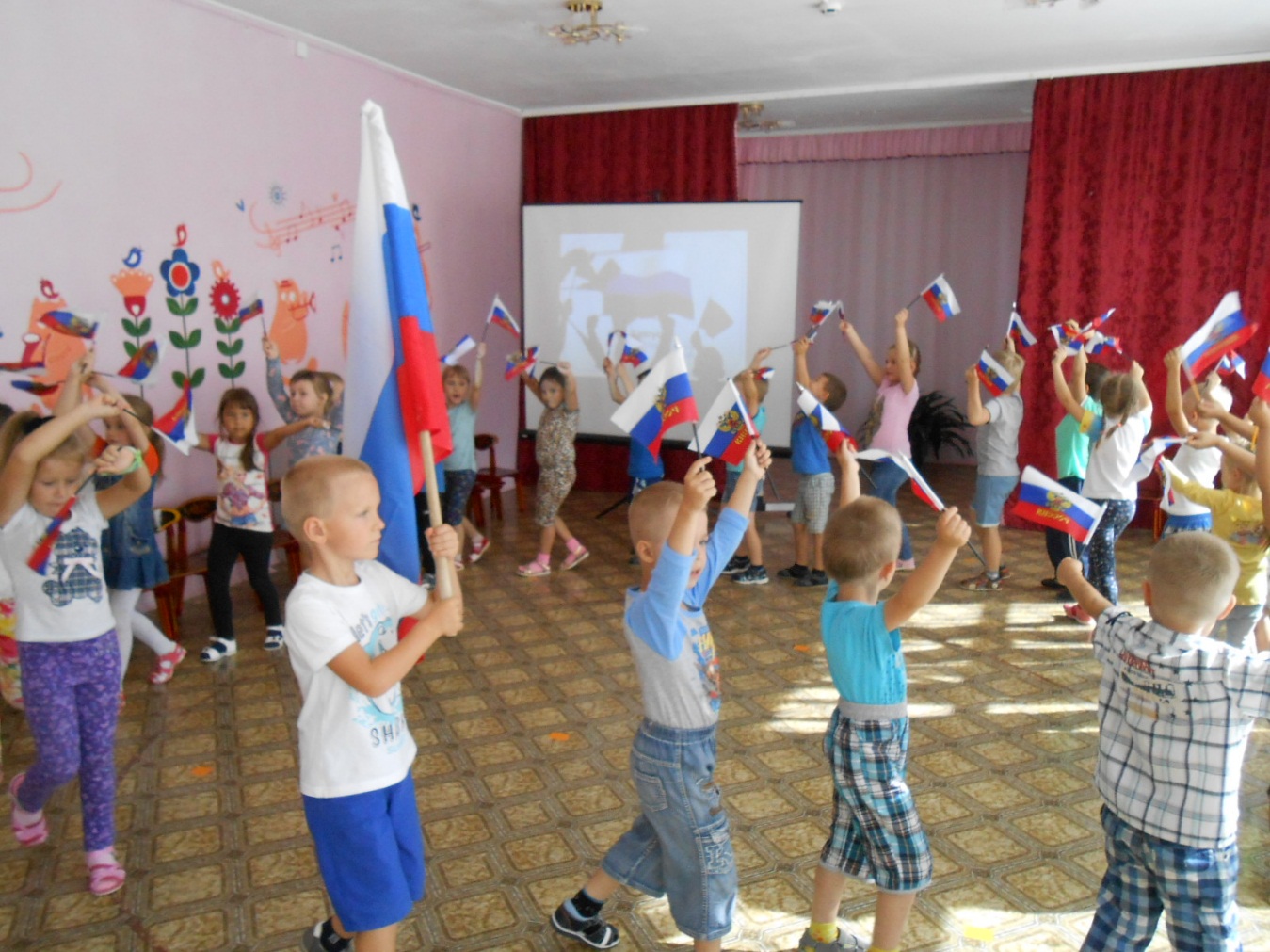 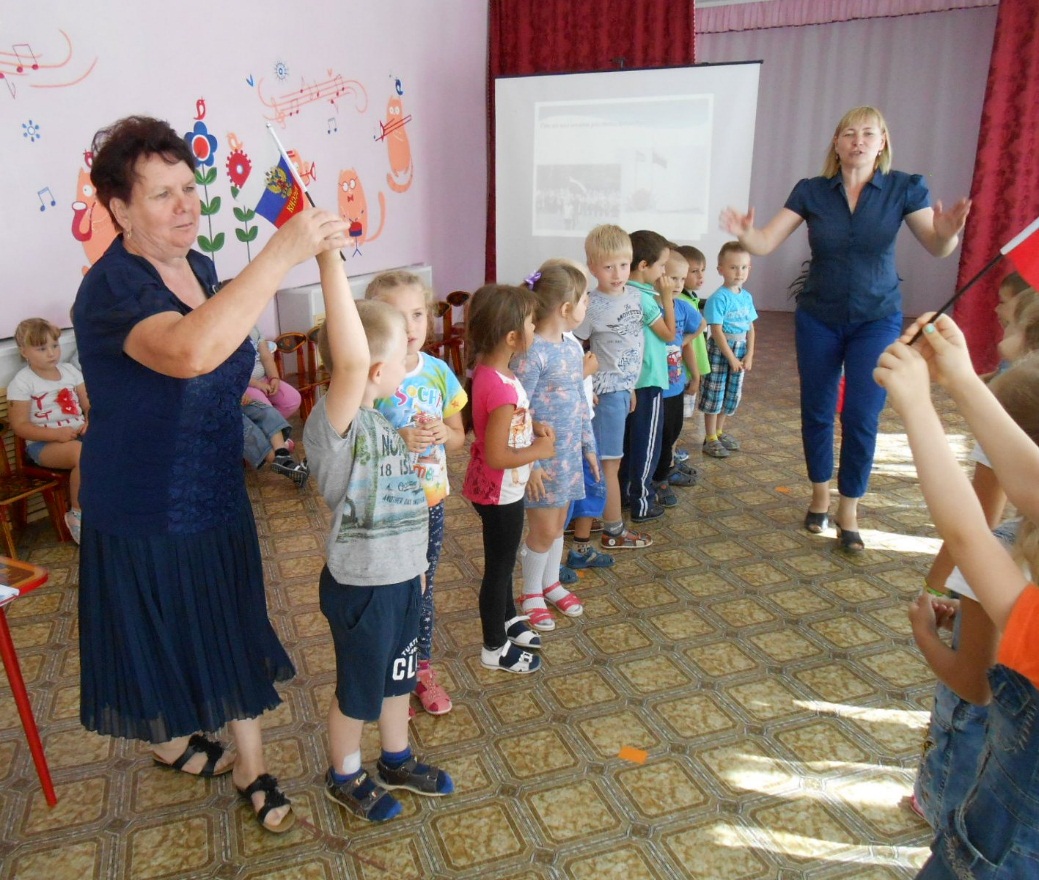 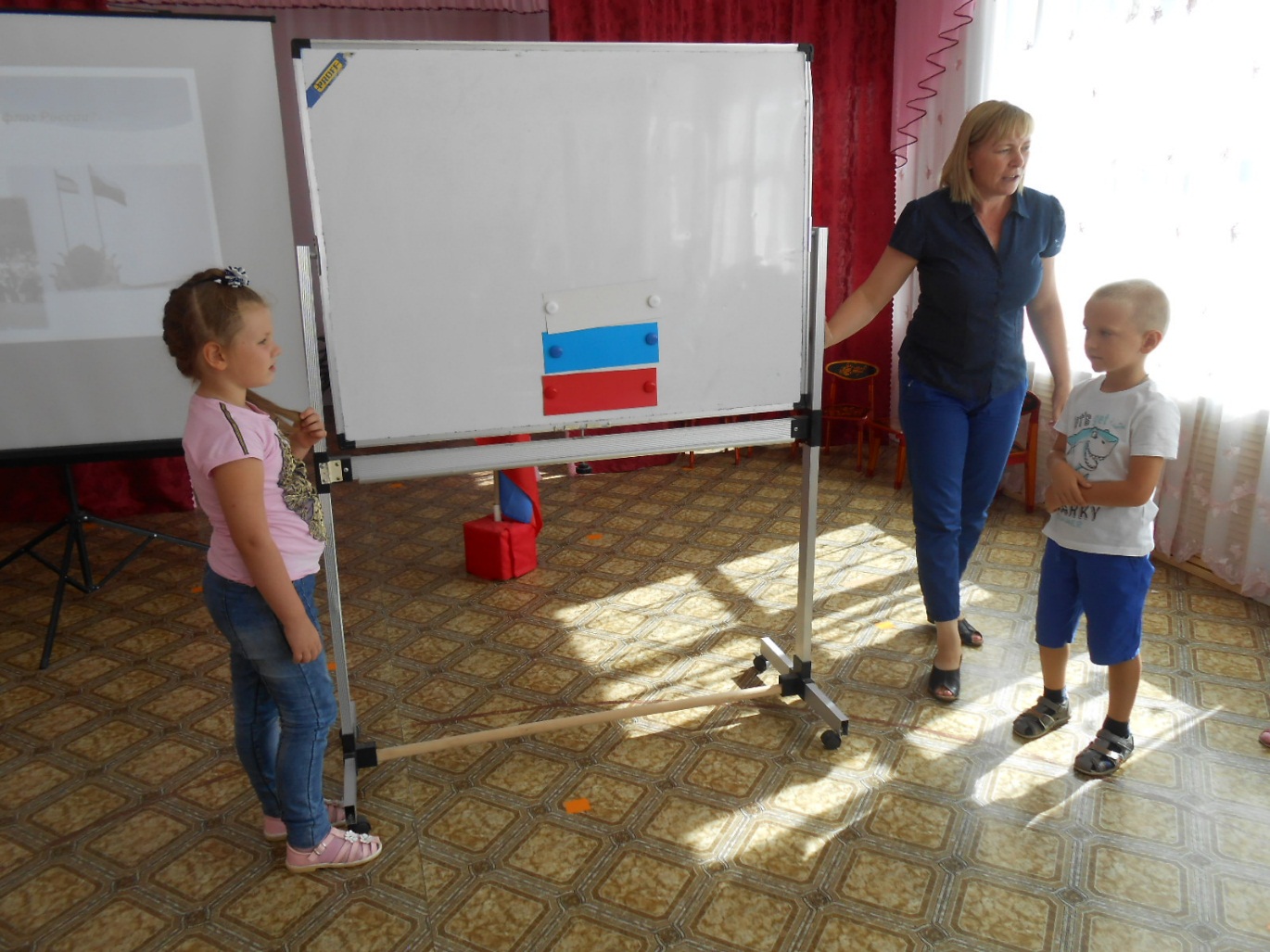 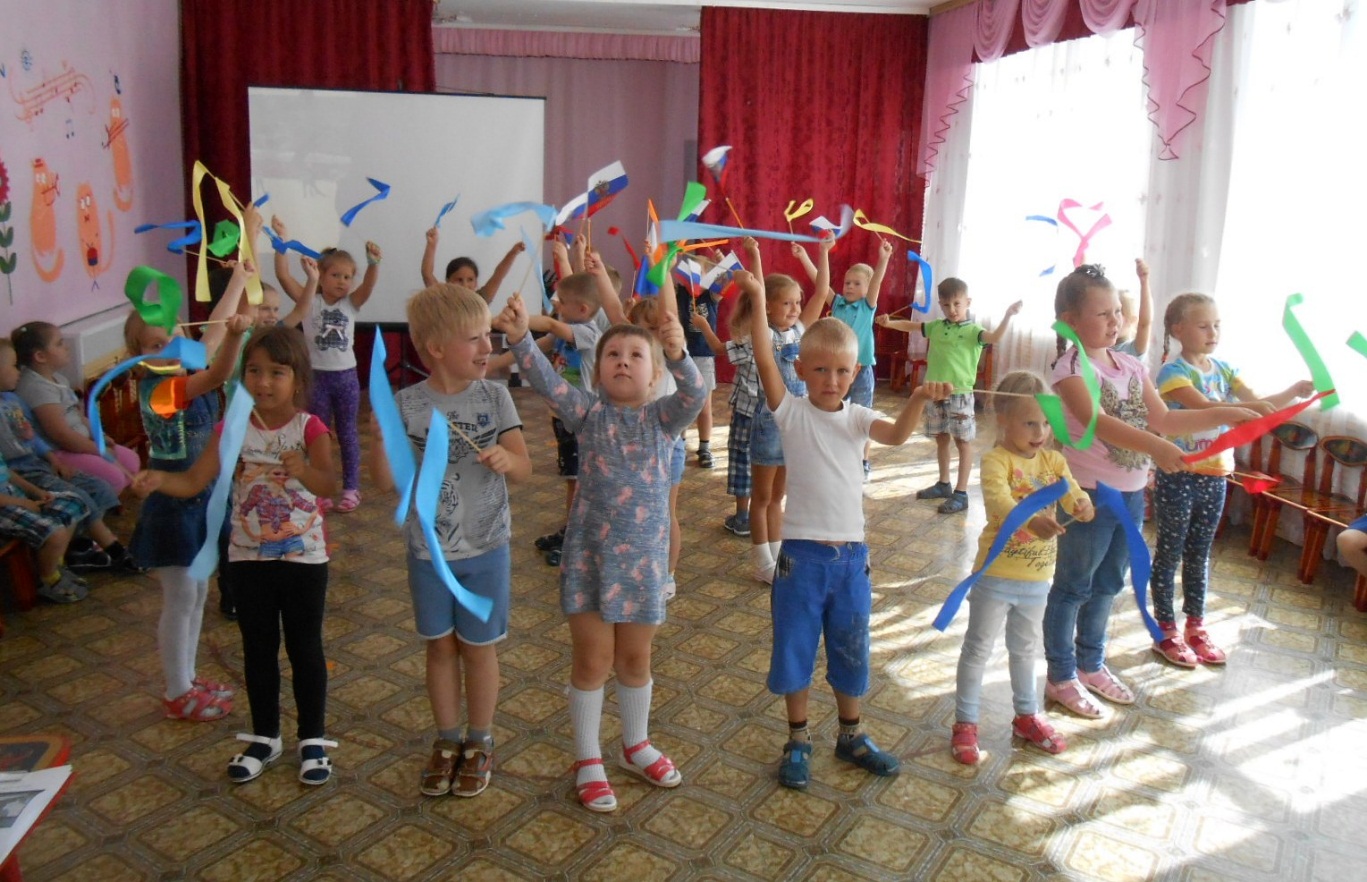 